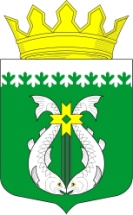 РОССИЙСКАЯ ФЕДЕРАЦИЯРЕСПУБЛИКА  КАРЕЛИЯАДМИНИСТРАЦИЯ МУНИЦИПАЛЬНОГО ОБРАЗОВАНИЯ «СУОЯРВСКИЙ РАЙОН»ПОСТАНОВЛЕНИЕ   11.08.2020 г.					    			                                     № 606Об утверждении схемы размещения нестационарных торговых объектовна территории Суоярвского городского поселенияВ целях создания условий для обеспечения жителей Суоярвского городского поселения  услугами торговли и общественного питания, руководствуясь Федеральными законами от 06.10.2003 г. № 131-ФЗ «Об общих принципах организации местного самоуправления в Российской Федерации»,  от 30.03.1999 г. № 52-ФЗ «О санитарно-эпидемиологическом благополучии населения», от 28.12.2009 г. № 381-ФЗ «Об основах государственного регулирования торговой деятельности в Российской Федерации», Закона Республики Карелия от 06.07.2010 г. № 1401-ЗРК «О некоторых вопросах государственного регулирования торговой деятельности в Республике Карелия», приказа Министерства экономического развития Республики Карелия от 12.01.2011 г. № 1-А «Об установлении Порядка разработки и утверждения органами местного самоуправления Республики Карелия схемы размещения нестационарных торговых объектов на земельных участках, в зданиях, строениях, сооружениях», администрация муниципального образования «Суоярвский район» :Утвердить схему размещения нестационарных торговых объектов на территории Суоярвского городского поселения (далее – Схема) (прилагается).Настоящее постановление вступает в силу со дня его официального опубликования в установленном законом порядке.Cчитать утратившим силу постановление администрации Суоярвского городского поселения № 599 от 01.10.2018 г. «Об утверждении схемы размещения нестационарных торговых объектов на территории Суоярвского городского поселения».Контроль за выполнением настоящего постановления оставляю за собой.Глава Администрации 	           Р.В. Петров_____________________________________________________________________________Разослать: дело, отдел по развитию предпринимательства и инвестиционной политикиУТВЕРЖДЕНА
постановлением Администрации МО «Суоярвский район» от___11.08.2020_____№ __606____Схема размещения нестационарных торговых объектов на территории Суоярвского городского поселенияСхема размещения нестационарных торговых объектов на территории Суоярвского городского поселенияСхема размещения нестационарных торговых объектов на территории Суоярвского городского поселенияСхема размещения нестационарных торговых объектов на территории Суоярвского городского поселенияСхема размещения нестационарных торговых объектов на территории Суоярвского городского поселенияСхема размещения нестационарных торговых объектов на территории Суоярвского городского поселенияСхема размещения нестационарных торговых объектов на территории Суоярвского городского поселения№ п/пМесто размещения и адрес нестационарного торгового объектаПлощадь земельного участка, торгового объекта (здания, строения, сооружения) или его части (кв.м.) 1Количество размещенных нестационарных торговых объектовСрок осуществления торговой деятельности в месте размещения нестационарных торговых объектовСпециализация торгового объектаИная дополнительная информацияул. Кайманова, у дома №1 100  (Земельный участок)/30 (НТО)1круглогодичноПродовольственные товары, кроме пива и пивных напитковсубъекты малого и среднего предпринимательстваул. Кайманова, у дома №1140  (Земельный участок)/30 (НТО)1круглогодичносубъекты малого и среднего предпринимательстваул. Кайманова, у дома №1107 (Земельный участок)/ 80 (НТО)2 нестационарных торговых объекта в составе одного комплексакруглогодичноПродовольственные товары, кроме пива и пивных напитков, одежда, обувьсубъекты малого и среднего предпринимательстваул. Кайманова, у дома №165 (Земельный участок); 50 (Киоск) (добавить еще 15 м)1круглогодичноПродовольственные товары, кроме пива и пивных напитков, одежда, обувьсубъекты малого и среднего предпринимательстваул. Победы, у дома № 1720 (земельный участок); 12 (НТО)1С 15.12. по 31.12Ель, сосна, хвойные лапкисубъекты малого и среднего предпринимательстваПлощадь Ленина 160 (земельный участок); 150 (НТО)10Круглогодично, на время проведения праздничных мероприятийПопкорн, сладкая вата, аттракционысубъекты малого и среднего предпринимательстваПлощадь Ленина 120 (земельный участок); 100 (НТО)10Круглогодично, на время проведения праздничных мероприятийПопкорн, сладкая вата, аттракционысубъекты малого и среднего предпринимательстваПлощадь Ленина 70 (земельный участок); 50 (НТО)5Круглогодично, на время проведения праздничных мероприятийШашлык, выпечка, горячие напиткисубъекты малого и среднего предпринимательстваПлощадь Ленина 140 (земельный участок); 120 (НТО)3Круглогодично, на время проведения праздничных мероприятийаттракционысубъекты малого и среднего предпринимательстваул. Ленина, у дома № 3730 (земельный участок); 12 (НТО)1круглогодичноПродовольственные товары, кроме пива и пивных напитков, одежда, обувьсубъекты малого и среднего предпринимательстваул. Суоярвское шоссе, у дома № 13530 (земельный участок); 12 (НТО)1круглогодичноПродовольственные товары, кроме пива и пивных напитков, одежда, обувьсубъекты малого и среднего предпринимательстваул. Кайманова, у дома № 930 (земельный участок); 12 (НТО)1круглогодичноПродовольственные товары, кроме пива и пивных напитков, одежда, обувьсубъекты малого и среднего предпринимательства